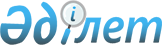 О внесении изменений и дополнений в постановление Правительства Республики Казахстан от 16 февраля 2009 года № 152Постановление Правительства Республики Казахстан от 11 декабря 2009 года № 2083

      Правительство Республики Казахстан ПОСТАНОВЛЯЕТ:



      1. Внести в постановление Правительства Республики Казахстан от 16 февраля 2009 года № 152 "О Стратегическом плане Министерства экономики и бюджетного планирования Республики Казахстан на 2009-2011 годы" следующие изменения и дополнения:



      в Стратегическом плане Министерства экономики и бюджетного планирования Республики Казахстан на 2009-2011 годы, утвержденном указанным постановлением:



      в разделе 2. "Анализ текущей ситуации":



      в подразделе 2.1. "Повышение конкурентоспособности и модернизация экономики":



      в абзаце четвертом второе предложение изложить в следующей редакции:

      "Так, по данным Агентства Республики Казахстан по статистике, в 2008 году производство ВВП по сравнению с 2007 годом возросло на 3,3 %, что на 5,6 процентных пункта ниже, чем в 2007 году.";



      абзац седьмой изложить в следующей редакции:

      "Объем промышленного производства в 2008 году увеличился на 2,1 % по сравнению с 2007 годом. В горнодобывающей промышленности объем производства увеличился на 5,5 %, в производстве и распределении электроэнергии, газа и воды - на 5,4 %.";



      в абзаце восьмом цифры "2,6 %" заменить цифрами "2,9 %";



      в подразделе 2.2. "Совершенствование системы государственного управления и планирования":



      абзац восьмой изложить в следующей редакции:

      "В целях продолжения долгосрочного стратегического планирования развития страны в рамках принятого стратегического курса развития Республики Казахстан до 2030 года в связи с завершением первого этапа его реализации до 2010 года будет разработан проект Стратегического плана развития Республики Казахстан до 2020 года.";



      в разделе 3. "Стратегические направления, цели, задачи и показатели деятельности государственного органа":



      в стратегическом направлении 1. "Повышение конкурентоспособности и модернизация экономики":



      в цели 1. "Обеспечение качественного и стабильного роста экономики":



      в "Целевых индикаторах":



      абзац второй изложить в следующей редакции:

      "Прирост ВВП в 2009 году - 0,1 %; в 2010-2011 годах 2,4 - 2,5 %";



      в абзаце втором подпункта а):



      цифры "3,4" заменить цифрами "3,5";



      цифры "9,5 %" заменить цифрами "10,2 %";



      в задаче 1. "Повышение качества макроэкономического анализа и прогнозирования":



      в строке

"                                                                "



      слова "и бюджетных параметров" исключить;

      в строке

"                                                                "



      слова "Внедрение системы" заменить словом "Проведение";



      в задаче 4. "Поддержание деловой активности в экономике":

      строку

"                                                                "



      изложить в следующей редакции:

"                                                                ";



      строку

"                                                                 "



      изложить в следующей редакции:

"                                                                ";



      в стратегическом направлении 2. "Совершенствование системы государственного управления и планирования":



      в цели 3. "Повышение эффективности системы государственного управления":



      Целевые индикаторы изложить в следующей редакции:

"                                                                ";



      в разделе 4. "Соответствие стратегических направлений и целей государственного органа стратегическим целям государства":



      в стратегическом направлении 1. "Повышение конкурентоспособности и модернизация экономики":



      в цели 1. "Обеспечение качественного и стабильного роста экономики":



      в графе 2 "Стратегические цели государства, на реализацию которых направлена деятельность государственного органа":



      строки "Третье. Программа "30 корпоративных лидеров" - ее реализация способствует практическому развитию несырьевого сектора экономики.", "В целом Программа "30 корпоративных лидеров" должна вывести взаимодействие государства и бизнеса на принципиально новый уровень.", "По показателю реализации "прорывных" проектов, в первую очередь, будет оцениваться работа профильных министерств, Фонда "Казына" и других холдингов, а также акиматов всех уровней." исключить;

      дополнить строкой следующего содержания:

"                                                                ";



      в разделе 7 "Бюджетные программы":



      в бюджетной программе 001 "Услуги по формированию и развитию экономической политики, системы государственного планирования и управления":



      В разделе "1. Формирование прогноза социально-экономического развития и бюджетных параметров, мониторинг социально-экономического развития Республики Казахстан":



      в "Показатели результата":



      строку

"                                                            "



      изложить в следующей редакции:

"                                                              ";



      в разделе "2. Формирование инвестиционной политики, обеспечение эффективности осуществления государственных инвестиций":



      в "Показатели количества":



      строку

"                                                               "



      изложить в следующей редакции:

"                                                                ";



      в разделах "3. Разработка проекта республиканского бюджета на предстоящий трехлетний период, определение основных направлений политики в области межбюджетных отношений, формирование региональной (территориальной) политики" и "4. Совершенствование системы мониторинга и анализа деятельности по повышению конкурентоспособности":



      в "Показатели результата" графы 6 цифры "3,4" и "9,5" заменить соответственно цифрами "3,5" и "10,2";



      в разделе "10. Формирование государственной политики в области предпринимательства, лицензирования, отраслевых регуляторов":



      в "Показатели количества":

      строку

"                                                                "



      изложить в следующей редакции:

"                                                                ";



      в графе "2009 год":



      бюджетной программы 004 "Разработка и экспертиза технико-экономических обоснований республиканских бюджетных инвестиционных и концессионных проектов, мастер-планов, консультативное сопровождение концессионных проектов":



      в "Показатели количества" и "Расходы на реализацию программы" цифры "36" и "2 077 493,0" заменить соответственно цифрами "18" и "1 432 473,0";



      строку бюджетная программа (подпрограмму) 006 "Экономическая экспертиза концессионных предложений, технико-экономических обоснований концессионных проектов, конкурсной документации, концессионных проектов, проектов договоров концессии, бюджетных инвестиционных проектов" изложить в следующей редакции:

      "006 "Экспертиза и оценка документации по вопросам бюджетных инвестиций и концессии";



      в графе "2009 год":



      в "Показатели количества" и "Расходы на реализацию программы" цифры "176" и "562 612,0" заменить соответственно цифрами "132" и "471 149,0";



      в графе "2009 год":



      в бюджетной программе 007 "Проведение прикладных исследований в сфере экономики и государственного управления":



      в "Показатели количества" и "Расходы на реализацию программы" цифры "20" и "1 114 328,0" заменить соответственно цифрами "22" и "934 432,0";



      в бюджетной программе 010 "Взаимодействие с международными рейтинговыми агентствами по вопросам пересмотра суверенного кредитного рейтинга Республики Казахстан":

      "Расходы на реализацию программы" цифры "30 600,0" заменить цифрами "28 248,0";



      в бюджетной программе 011 "Обеспечение реализации исследований проектов, осуществляемых совместно с международными организациями":



      в "Показатели количества" и "Расходы на реализацию программы" цифры "10", "2 385 000,0" и "900 000,0" заменить соответственно цифрами "18", "2 405 413,0" и "920 413,0";



      в бюджетной программе 025 "Увеличение уставного капитала АО "Фонд национального благосостояния "Самрук-Казына" для обеспечения конкурентоспособности и устойчивости национальной экономики":



      в "Расходы на реализацию программы" цифры "50 387 000,0" заменить цифрами "67 345 613,0";



      бюджетные программы:



      026 "Обеспечение взаимодействия с международными финансовыми организациями по поддержке развития Центрально-Азиатского региона";



      028 "Обеспечение представления интересов Республики Казахстан в сфере предпринимательства, а также содействие укреплению сотрудничества между Республикой Казахстан и странами Европейского Союза";



      043 "Разработка мастер-планов для создания комплекса интегрированных, взаимосвязанных и сопутствующих производств" исключить;



      в графе "2009 год":



      в бюджетной программе 045 "Приобретение консалтинговых услуг по улучшению взаимодействия с рейтинговыми агентствами":



      в "Расходы на реализацию программы" цифры "150 000,0" заменить цифрами "0,0";



      в бюджетной программе 003 "Создание и развитие информационных систем в сфере государственного планирования":



      в "Расходы на реализацию программы" цифры "490 131,0" заменить цифрами "489 411,0";



      в бюджетной программе 044 "Материально-техническое оснащение Министерства экономики и бюджетного планирования Республики Казахстан":



      в "Показатели количества" строки "Закуп компьютерной техники" цифры "50" заменить цифрами "64";



      графу 2009 год таблицы "Свод бюджетных расходов" изложить в следующей редакции "74 382 580,2", "6 547 556,2", "67 835 024,0", "27 323 086,0", "46 086,0", "27 277 000,0", "101 705 666,2", "6 593 642,2" и "95 112 024,0";



      в таблице "Распределение расходов по стратегическим направлениям, целям, задачам и бюджетным программам":



      в графе "2009 год" строки "Бюджетная программа 004 "Разработка и экспертиза технико-экономических обоснований республиканских бюджетных инвестиционных и концессионных проектов, мастер-планов, консультативное сопровождение концессионных проектов" цифры "2 077 493,0" заменить цифрами "1 432 473,0";



      строку

"                                                                 "



      изложить в следующей редакции:

"                                                                 ";



      в графе "2009 год":



      в строке "Бюджетная программа 007 "Проведение прикладных исследований в сфере экономики и государственного управления" цифры "1 114 328,0" заменить цифрами "934 432,0";



      в строке "Бюджетная программа 010 "Взаимодействие с международными рейтинговыми агентствами по вопросам пересмотра суверенного кредитного рейтинга Республики Казахстан" цифры "30 600,0" заменить цифрами "28 248,0";



      в строке "Бюджетная программа 011 "Обеспечение реализации исследований проектов, осуществляемых совместно с международными организациями" цифры "2 385 000,0" заменить цифрами "2 405 413,0";



      в строке "Бюджетная программа 025 "Увеличение уставного капитала АО "Фонд национального благосостояния "Самрук-Казына" для обеспечения конкурентоспособности и устойчивости национальной экономики" цифры "50 387 000,0" заменить цифрами "67 345 613,0";



      строки:

"                                                                ";



      и

"                                                                "



      исключить;



      в графе "2009 год":



      в строке "Бюджетная программа 045 "Приобретение консалтинговых услуг по улучшению взаимодействия с рейтинговыми агентствами" цифры "150 000,0" заменить цифрами "0,0";



      в строке "Бюджетная программа 003 "Создание и развитие информационных систем в сфере государственного планирования" цифры "490 131,0" заменить цифрами "489 411,0";



      строки:

"                                                               "



      исключить;



      в строке "Итого бюджет Министерства экономики и бюджетного планирования Республики Казахстан" цифры "86 311 151,2" заменить цифрами "101 705 666,2".



      2. Настоящее постановление вводится в действие со дня подписания и подлежит официальному опубликованию.      Премьер-Министр

      Республики Казахстан                       К. Масимов
					© 2012. РГП на ПХВ «Институт законодательства и правовой информации Республики Казахстан» Министерства юстиции Республики Казахстан
				Разработка прогноза социально-экономи-

ческого развития и бюджетных параметров

страныПротокол

заседания

ПРК1111Внедрение системы оперативного монито-

ринга за происходящими экономическими

процессами в стране и мире, в том числе

в режиме on-lineОтчет в ПРК6121212Выработка предложений по сокращению

этапов прохождения процедуры включения

проектов в Перечень прорывных проектов,

реализуемых в рамках Программы "30

корпоративных лидеров", определению

понятия "Базовый перечень прорывных

проектов"Проект НПА1Разработка проекта Государственной

программы по форсированному

индустриально-инновационному развитию

на 2010-2014 годыПроект Указа1Оптимизация законодательства Республики

Казахстан в области лицензированияПроект

Закона1О внесении изменений и дополнений в

некоторые законодательные акты

Республики Казахстан по вопросам

совершенствования разрешительной

системыПроект

Закона1Включение в реестр государственных услуг:

в 2009 году - 30 % государственных услуг, оказываемых физическим и юридическим

лицам;в 2010 году - 60 % государственных услуг, оказываемых физическим и юридическим

лицам;в 2011 году - 100 % государственных услуг, оказываемых физическим и юридическим

лицам".Разработать Государствен-

ную программу по форсиро-

ванному индустриально-

инновационному развитию

на 2010-2014 гг.Распоряжение Президента Республики Казахстан от 2

июня 2009 года № 326 "О мерах по реализации

поручений Президента Республики Казахстан, данных на

внеочередном XII съезде НДП "Hуp Отан" 15 мая 2009

года"Прирост ВВП в 2009-2011 годах 1-3 %%3,11-31-31-3Прирост ВВП в %%3,30,12,42,5Выработка предложений по сокращению

этапов прохождения процедуры

включения проектов в Перечень

прорывных проектов, реализуемых в

рамках Программы "30 корпоративных

лидеров", определению понятия

"Базовый перечень прорывных проектов"Проект НПА1Разработка проекта Государственной

программы по форсированному

индустриально-инновационному развитию

на 2010-2014 годыПроект

Указа1Оптимизация законодательства

Республики Казахстан в области

лицензированияПроект

Закона1О внесении изменений и дополнений в

некоторые законодательные акты

Республики Казахстан по вопросам

совершенствования разрешительной

системыПроект

Закона1Бюджетная программа 006

"Экономическая экспертиза

концессионных предложений,

технико-экономических обоснований

концессионных проектов, конкурсной

документации, концессионных

проектов, проектов договоров

концессии, бюджетных

инвестиционных проектов"50 028,0182 248,0562 612, 0697 698,0697 698,0Бюджетная программа 006

"Экспертиза и оценка документации

по вопросам бюджетных инвестиций

и концессии"50 028,0182 248,0471 149, 0697 698,0697 698,0Стратегическое направление 1. Повышение

конкурентоспособности и модернизация

экономикиЦель 1. Обеспечение качественного и

стабильного роста экономикиЗадача 5. Совершенствование системы

мониторинга и анализа деятельности по

повышению конкурентоспособности, в том

числе суверенных кредитных рейтингов

КазахстанаБюджетная программа 026 "Обеспечение

взаимодействия с международными

финансовыми организациями по поддержке

развития Центрально-Азиатского региона"0,00,0150 000,00,00,0Стратегическое направление 1. Повышение

конкурентоспособности и модернизация

экономикиЦель 1. Обеспечение качественного и

стабильного роста экономикиЗадача 4. Поддержание деловой

активности в экономикеБюджетная программа 043 "Разработка

мастер-планов для создания комплекса

интегрированных, взаимосвязанных и

сопутствующих производств"0,00,0350 000,00,00,0Стратегическое направление 1. Повышение

конкурентоспособности и модернизация

экономикиЦель 1. Обеспечение качественного и

стабильного роста экономикиЗадача 4. Поддержание деловой

активности в экономикеБюджетная программа 028 "Обеспечение

представления интересов Республики

Казахстан в сфере предпринимательства,

а также содействие укреплению

сотрудничества между Республикой

Казахстан и странами Европейского

Союза"15 060,0